Day 4  Activity 2Poster ReadingFill out the form based on the information in the poster.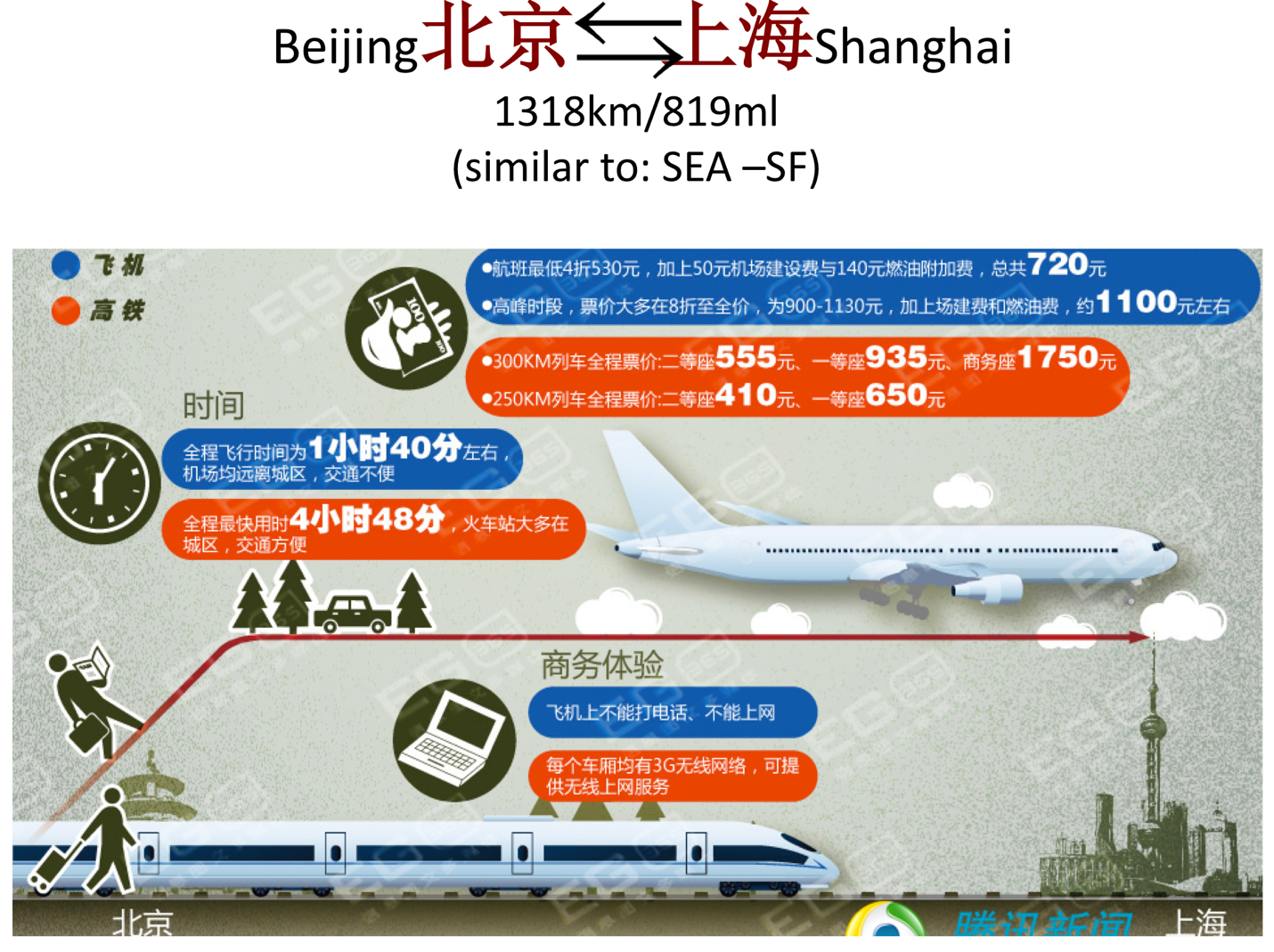 There are three different scenarios listed in the following form.  Choose a preferred transportation for each scenario based on the poster, using the pattern of 还是…吧.  An example is given.
Use the following patterns to make two sentences based on the information in the poster.离


又…又Items about the these two transportations that are compared in the poster高铁飞机1.2.3.ScenarioDecisionexample你的钱不多我还是坐高铁吧。1你的时间很少2你要给老师打电话3你有钱，也得上网学习